2023/....................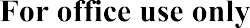 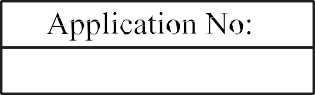 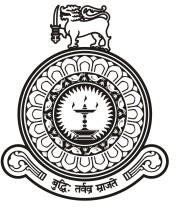 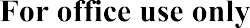 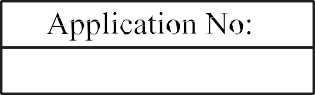 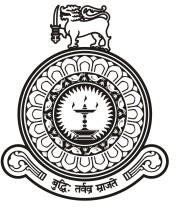 FACULTY OF MANAGEMENT & FINANCE UNIVERSITY OF COLOMBOCOLOMBO, SRI LANKAApplication for Executive Masters of Business Administration(EMBA)(18 months programme 2023/2025)Instructions to ApplicantsAll sections in this application must be completed fully and accurately. Incomplete applications and / or curriculum vitae in lieu of application will not be accepted.Use extra papers, if necessary, to furnish additional information. Please attach copies of educational/ professional certificates and service certificates obtained from employers for adequate proof of experience.All the documents must be presented in English and translation must be done by a sworn translatorPersonal1.1. Name in full : Rev./Dr./ Mr. /Ms./ ................................................................................................(Use Block Letters) ..........................................................................................................................1.2. Name with initials: ................................................................................................................................................................................................................................................1.3. Contact details:1.4. N IC/Passport No. .................................................1.5. Date of birth:	Date …….	Month………… Year ………..	Age………Sex : (Please tick ‘√’)	Male 	Female Qualifications and ExperienceAcademic Qualifications (Attach photocopies of relevant certificates)Professional Qualifications (Attach photocopies of relevant certificates)Work Experience* (Attach photocopies of service certificates and/or evidence for Managerial, Entrepreneurial, Consultancy experience)* Start with your present employmentBriefly describe the nature and responsibilities of your current position:............................................................................................................................................................................................................................................................................................................................................................................................................................................................................................................Career aspirations :.........................................................................................................................................................................................................................................................................................................................................................................................................................................................................................................................................................................................................................................................................................................................................................................................................................................................Management training:(Briefly describe any management training you have obtained, including short-term courses, workshops etc. and attach the certificates of those, if any)..............................................................................................................................................................................................................................................................................................................................................................................................................................................................................................................................................................................................................................................................................................................................................................................................................................................................................................................................................................................................................................FundingMode of financing your EMBA ProgrammePrivate 	Sponsored 	Undecided If sponsored, by whom?.....................................................................................................................................................................Reasons for Selecting the EMBA(Briefly describe the reasons why you wish to enroll in the EMBA programme at the Faculty of Management & Finance, University of Colombo)...................................................................................................................................................................................................................................................................................................................................................................................................................................................................................................................................................................................................................................................................................................................................................................................................................................................................................................................................................................................................................................................................................................................................................................................................List other information including your personal/career interests, which you feel, may be useful to the Admission Committee in the evaluation of your application........................................................................................................................................................................................................................................................................................................................................................................................................................................................................................................................................................................................................................................................................................................................................................................................................................................................................................................................................................................................................................I am prepared to abide by the rules and regulations of the University of Colombo, Sri Lanka. I certify that the above particulars given by me are true and accurate to the best of my knowledge and am aware that misrepresentation in the application will cause rejection of application or revoking of acceptance for admission and that an incomplete application will be rejected.Date : ......................................	Signature of applicant:...........................................Duly completed application form to be returned on or before 30th September 2023 to:Postal AddressExecutive Masters of Business Administration 2023/2025 ProgrammeUnit CoordinatorPostgraduate & Mid-career Development UnitFaculty of Management & Finance. University of Colombo. Colombo 03.Sri Lanka.Email: emba.office@pgmcdu.cmb.ac.lk Tel: +94-112 -596030 / +94 -11-2055617/ +94 (0)768 507 523/ +94 (0)711 500 573Fax: +94-11-2598324website: www.mgmt.cmb.ac.lkEMBA prgramme: https://mgmt.cmb.ac.lk/embaFor office use onlySignature:………………………………..	Date:…………………………………….ResidenceOfficeAddressAddressTelephoneLandTelephoneMobileE - mailE - mailUniversityPeriodMain subject/ SpecializationDiploma/Degree & ClassMonth & YearInstitutionPeriodField of study/ TrainingQualificationMonth & YearOrganizationPeriod of servicePeriod of servicePeriod of servicePosition heldOrganizationFromToNo. of yearsPosition held